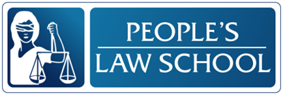 Driving in BC
Safe Driving Listening Package 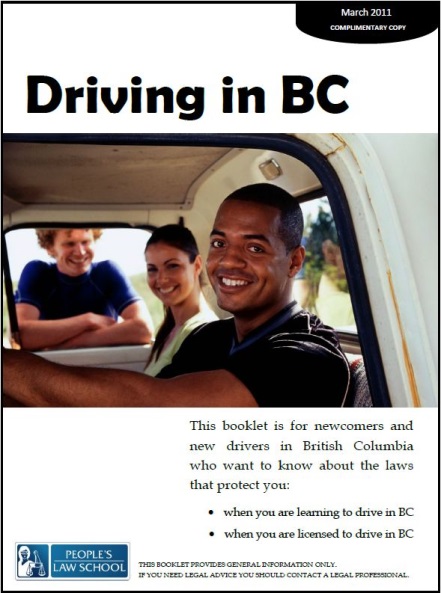 Listening PackageDriving in BC: Safe DrivingLesson Objectives Identify the rules and penalties associated with safe driving, including impaired driving, seat belts, child car seats, cell phones and pedestriansIdentify where to get more information about safe drivingInstructions for the TeacherThese listening tasks are based on the video on the Driving in BC Lesson Module page at http://wiki.clicklaw.bc.ca/index.php/Driving_in_BC_Lesson_Module. The following listening tasks have been modelled on the CLB 7-10 Exit Assessment Tasks that CLB 7/8 students take to progress or exit their programs. You may choose to use the tasks in a variety of ways:As a practice testdo not allow dictionaries or other supportsgive each student a copy of the listening taskread the instructionsplay the video twice through without stopping, pausing for 30 seconds between viewing gather the tests and score them As listening skills developmentgenerate interest and activate prior knowledgeset a gist task (Who? Relationship? Mood?)watch, confer with small groupswatch, stop, predict, confirmgive listening tasks (below)watch, confer with small groupsdiscuss content of videosrole play a related workplace situationAs self-studyassign as in-class, online or at home workVideo ScriptMark: Hey Dad, I passed my driver’s test dad.Jeff: Good for you, son.Mark: Ya, can we go for a drive? Like, we could go up the Valley or we could go to Whistler, you know, with the snow right now the fresh powder would be beautiful.(Jeff starts daydreaming)(Mark gets into a car and does not put on his seat belt, he then proceeds to speed off and throws a beer can out the window. Mark speeds through a school zone and then speeds through a red light while talking on his cell phone. Speeding even faster Mark crashes the car) (Mark jingles the car keys to bring Jeff out of his daydream)Mark: Dad!?Jeff: Oh, you know, I think we need to have a talk.Mark: We talk later. Let’s just go for a drive. Jeff: No, I think we need to talk now, this is important.Mark: Okay, fine.Jeff: Look, having a driver’s license is a big responsibility, your vehicle is basically a 5,000-pound weapon that you are in control and in care of, and it must be treated with respect. Do you understand?Mark: Ya, totally!Jeff: The rules of the road are set up for safety of you and the safety of others. They must be respected, not only for safety but tickets can cause you to lose points and you can lose your license. Mark: I promise I’ll be careful.Jeff: Okay, let’s go.Mark:  Alright, awesome!Listening Tasks TASK ASafe DrivingYou will watch a video of a father and a son talking about driving. You will watch the video twice. As you watch, answer the questions. You have 30 seconds to read the questions before you listen.QuestionsWhat is the son’s good news? He bought a new vehicle.He passed his citizenship test.He is now qualified to drive.Where are they going?To the driver’s licensing office.To Whistler.They have not decided yet.According to his father, having a license is _______________________. having respect from others. a big responsibility.controlling the lives of others. What does his father mean when he compares his vehicle to a “weapon”? Vehicles have the potential to do a lot of damage.His vehicle is very big and heavy.His vehicle is the same type as one used in war. Why does his father want to talk to him?He wants to tell him to keep driving as he does now.He wants to congratulate him on passing his driver’s test.He wants to talk about the responsibilities that come with driving.The rules of the road are for _______________.the safety of drivers.the safety of others.both A and B.Not respecting the rules of the road can cause a driver to _______________.lose points on their driver’s license.get a new license. gain respect from others. Listening Tasks: Answer KeyTASK A Questions What is the son’s good news? He bought a new vehicle.He passed his citizenship test.He is now qualified to drive.Where are they going?To the driver’s licensing office.To Whistler.They have not decided yet.According to his father, having a license is _______________________.   having respect from others. a big responsibility.controlling the lives of others. What does his father mean when he compares his vehicle to a “weapon”? Vehicles have the potential to do a lot of damage.His vehicle is very big and heavy.His vehicle is the same type as one used in war. Why does his father want to talk to him?He wants to tell him to keep driving as he does now.He wants to congratulate him on passing his driver’s test.He wants to talk about the responsibilities that come with driving.The rules of the road are for _______________.the safety of drivers.the safety of others.both A and B.Not respecting the rules of the road can cause a driver to _______________.lose points on their driver’s license.get a new license. gain respect from others. 